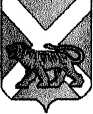 АДМИНИСТРАЦИЯСЕРГЕЕВСКОГО СЕЛЬСКОГО ПОСЕЛЕНИЯПОГРАНИЧНОГО МУНИЦИПАЛЬНОГО РАЙОНАПРИМОРСКОГО КРАЯПОСТАНОВЛЕНИЕ10.08.2017                                                        с. Сергеевка                                                       №  43О праздновании 72-й годовщины со дня окончания Второй мировой воны 2 сентября 2017 года на территории Сергеевского сельского поселенияВ связи  с празднованием 72 – ой годовщины Победы над милитаристской Японией и окончания Второй мировой войны, руководствуясь постановлением администрации Пограничного муниципального района от 31.07.2017 № 381 «О праздновании 72-й годовщины со дня окончания Второй мировой войны»,  муниципальной  программы «Развитие культуры в Сергеевском сельском поселении на 2017 – 2019 годы», утверждённой постановлением администрации Сергеевского сельского поселения от 05.12.2016      № 109,  администрация Сергеевского сельского поселения ПОСТАНОВЛЯЕТ:          1. Утвердить план мероприятий, посвященный 72-ой годовщине со дня окончания Второй мировой войны 2 сентября 2017 года.          2. Заведующей  МКУ «Сельский клуб с. Украинка Сергеевского сельского поселения» (Полищук Е.В.) обеспечить подготовку и проведение праздничных мероприятий.          3. Выделить МКУ «Сельский клуб с. Украинка Сергеевского сельского поселения» для торжественного возложения цветов и венков к Памятнику Землякам денежные средства в сумме 2 (две) тысячи  рублей из местного бюджета Сергеевского сельского поселения.          4. Рекомендовать:          4.1.  ОМВД России по Пограничному району обеспечить охрану общественного порядка во время проведения мероприятия.          4.2. КГБУЗ «Пограничная ЦРБ» обеспечить дежурство медицинского работника на время проведения мероприятия.             4.3. руководителям организаций, учреждений обеспечить участие трудовых коллективов в праздновании мероприятий.          5. Обнародовать настоящее постановление на информационных стендах в помещениях администрации Сергеевского сельского поселения, библиотеки села Сергеевка и сельского клуба села Украинка и разместить на официальном сайте администрации поселения: www.sp-sergeevskoe.ru.            6. Контроль исполнения настоящего постановления оставляю за собой.Глава поселения – глава администрацииСергеевского сельского поселения                                                      Н.В. КузнецоваУТВЕРЖДЕНОпостановлением главы администрации Сергеевскогосельского поселения  от 10 августа 2017 г. № 43                                                                  ПЛАН основных мероприятий, посвященных празднованию 72-ой годовщины со дня окончания Второй мировой войны 2 сентября 2017 года, проводимого на территории Сергеевского сельского поселения№ п/пМероприятие Дата проведенияОтветственный 1Митинг «Свеча памяти» 02.09.201717:00Полищук Е.В.Ефименко А.И.